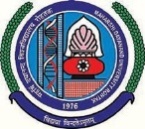 MAHARSHI DAYANAND UNIVERSITY, ROHTAK(A State University established under Haryana Act No. XXV of 1975) 'A+' Grade University Accredited by NAAC)University Institute of Engineering & TechnologyMAHARSHI DAYANAND UNIVERSITY, ROHTAK(A State University established under Haryana Act No. XXV of 1975) 'A+' Grade University Accredited by NAAC)University Institute of Engineering & TechnologyAdmission Notice for vacant/left over seats 2019-20 (B.Tech. 1st , B.Tech. Leet and M.Tech. 1st)( AICTE Approved)Admission Notice for vacant/left over seats 2019-20 (B.Tech. 1st , B.Tech. Leet and M.Tech. 1st)( AICTE Approved)Admission Notice for vacant/left over seats 2019-20 (B.Tech. 1st , B.Tech. Leet and M.Tech. 1st)( AICTE Approved)M.Tech. (CSE, SE, M&A, ME, ECE, Biotech)M.Tech. (CSE, SE, M&A, ME, ECE, Biotech)Valid GATE Score/% of B.Tech.B.Tech. (CE, CSE, ECE, EE, ME) 1st SemesterB.Tech. (CE, CSE, ECE, EE, ME) 1st SemesterJEE Rank/%age of PCM in 10+2B.Tech. (Biotech) 1st SemesterB.Tech. (Biotech) 1st Semester%age of PCB in 10+2/JEE RankB.Tech. (LEET)B.Tech. (LEET)OLET Rank/%age in DiplomaCounselling schedule and application form available on www.mdu.ac.in and  www.uietmdu.com Counselling schedule and application form available on www.mdu.ac.in and  www.uietmdu.com Counselling schedule and application form available on www.mdu.ac.in and  www.uietmdu.com Fees of M.Tech. for 1st Semester Rs. 42564/-Fees of B.Tech./B.Tech. (LEET) for 1st Semester Rs. 37,064/- (INR 71,064 PA).Helpline No(s): 9416546180, 9050607001, 9812373733, 9541195456, 9416486828 , 9034881374                                                                                                         Director (UIET)Fees of M.Tech. for 1st Semester Rs. 42564/-Fees of B.Tech./B.Tech. (LEET) for 1st Semester Rs. 37,064/- (INR 71,064 PA).Helpline No(s): 9416546180, 9050607001, 9812373733, 9541195456, 9416486828 , 9034881374                                                                                                         Director (UIET)Fees of M.Tech. for 1st Semester Rs. 42564/-Fees of B.Tech./B.Tech. (LEET) for 1st Semester Rs. 37,064/- (INR 71,064 PA).Helpline No(s): 9416546180, 9050607001, 9812373733, 9541195456, 9416486828 , 9034881374                                                                                                         Director (UIET)